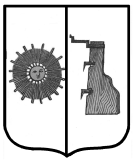 Российская ФедерацияНовгородская областьБоровичский районАДМИНИСТРАЦИЯ ПЕРЁДСКОГО СЕЛЬСКОГО ПОСЕЛЕНИЯПОСТАНОВЛЕНИЕ28.05.2020 № 39д.ПерёдкиОб утверждении Порядка поступления заявления от лица, замещающего должность муниципальной службы в Администрации Перёдского сельского поселения, о невозможности по объективным причинам представить сведения о доходах, об имуществе и обязательствах имущественного характера своих супруги (супруга) и несовершеннолетнихВ соответствии с Федеральным законом от 25 декабря 2008 года № 273-ФЗ «О противодействии коррупции», Федеральным законом от 02 марта 2007 года № 25-ФЗ «О муниципальной службе в Российской Федерации»  постановляю:1. Утвердить прилагаемый Порядок поступления заявления от лица, замещающего должность муниципальной службы в Администрации Перёдского сельского поселения, о невозможности по объективным причинам представить сведения о доходах, об имуществе и обязательствах имущественного характера своих супруги (супруга) и несовершеннолетних детей.2.Опубликовать настоящее постановление в бюллетене «Официальный вестник Перёдского сельского поселения» и разместить на официальном сайте администрации сельского поселения.Глава  сельского  поселения                                                    С.А. Михайлов  УТВЕРЖДЕН                                                                                 постановлением Администрации  сельского поселенияот 28.05.2020 № 39ПОРЯДОКпоступления заявления от лица, замещающего должность муниципальной службы в Администрации Перёдского сельского поселения, о невозможности по объективным причинам представить сведения о доходах, об имуществе и обязательствах имущественного характера своих супруги (супруга) и несовершеннолетних детей.1. Заявление о невозможности по объективным причинам представить сведения о доходах, об имуществе и обязательствах имущественного характера своих супруги (супруга) и несовершеннолетних детей (далее - заявление) подается лицом, замещающим должность муниципальной службы в Администрации Перёдского сельского поселения, должностному лицу, ответственному в Администрации Перёдского сельского поселения за работу по профилактике коррупционных и иных правонарушений.2. Заявление регистрируется в день поступления в журнале входящей документации, который должен быть прошит, пронумерован и скреплен печатью Администрации Перёдского сельского поселения. Заявлению присваивается регистрационный номер.3. Должностное лицо, ответственное в Администрации Перёдского сельского поселения  за работу по профилактике коррупционных и иных правонарушений, в день поступления заявления направляет данное заявление председателю комиссии по соблюдению требований к служебному поведению муниципальных служащих, замещающих должности муниципальной службы в Администрации Перёдского сельского поселения), и урегулированию конфликта интересов (далее - комиссия).4. Председатель комиссии при поступлении к нему заявления организует рассмотрение заявления комиссией в соответствии с Порядком работы комиссии, утверждаемым постановлением Администрации Перёдского сельского поселения. _____________________________________________